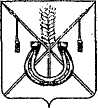 АДМИНИСТРАЦИЯ КОРЕНОВСКОГО ГОРОДСКОГО ПОСЕЛЕНИЯКОРЕНОВСКОГО РАЙОНАПОСТАНОВЛЕНИЕот 30.09.2014   		                                     			         № 940г. КореновскО размещении и эксплуатации мобильного аттракционаБатут надувной «Крепость» на территорииКореновского городского поселения Кореновского районасо 2 октября по 1ноября 2014 годаВ целях улучшения культурного обслуживания жителей и гостей города Кореновска, расширения возможностей в организации досуга детей и молодежи, рассмотрев заявление индивидуального предпринимателя Бараненко Сергея Михайловича, администрация Кореновского городского поселения Кореновского района  п о с т а н о в л я е т:1. Разрешить индивидуальному предпринимателю Бараненко Сергею Михайловичу размещение и эксплуатацию мобильного аттракциона Батут надувной «Крепость» со 2 октября по 1 ноября 2014 года на центральной площади города Кореновска перед муниципальным бюджетным учреждением культуры муниципального образования Кореновский район Кореновского районного народного центра культуры и досуга, район фонтана.2. Рекомендовать:2.1. Индивидуальному предпринимателю Бараненко Сергею Михайловичу в период эксплуатации мобильного аттракциона Батут надувной «Крепость» обеспечить: 2.1.1. Ограждение аттракциона, безопасность посетителей аттракциона и постоянное дежурство лиц ответственных за аттракционную технику.2.1.2. Поддержание санитарного порядка, наличие биотуалетов.2.2. Директору филиала открытого акционерного общества НЭСК «Кореновские городские электрические сети» Н.М.Бабенко обеспечить подключение передвижного аттракциона на центральной площади города Кореновска.3. Общему отделу администрации Кореновского городского поселения Кореновского района (Воротникова) разместить постановление на официальном сайте органов местного самоуправления Кореновского городского поселения Кореновского района в сети Интернет.4. Контроль за выполнением настоящего постановления возложить на заместителя главы Кореновского городского поселения Кореновского района Р.Ф.Громова.5. Постановление вступает в силу со дня его подписания.  ГлаваКореновского городского поселения Кореновского района 				          		                          Е.Н.Пергун